PROFILJeg værdsætter et åbent og dynamisk miljø med tætte samarbejdsrelationer, hvor omgangstonen er uformel, og hvor der er plads til humor og gensidig fleksibilitet. Jeg er meget engageret, god til at samarbejde og god til at motivere mine medarbejdere og skabe team spirit. Jeg har en naturlig autoritet og en god konstruktiv gennemslagskraft.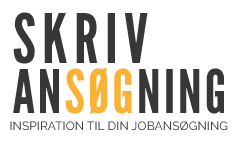 ERHVERVSERFARINGFinancial Controller	0000Ledelsesansvar for 10 medarbejdere fordelt på tre lokationerArbejdsområder: perioderapportering og årsafslutning, budgetter og rapportering, 
likviditetsstyring, finansbogholderi, sparring til direktionen og ad hoc-analyser af 
økonomisk og forretningsmæssig karakterRegnskabschef, Transportfirmaet Juhl & Hansen A/S	0000-0000Ledelsesansvar for seks medarbejdereAnsvarsområde: økonomi, rapportering og regnskabsaflæggelse, udbygning og vedligeholdelse af administrative rutiner og forretningsgangeRegnskabsassistent, Bier & Sønner A/S	0000-0000Kreditorbogholderi: bogføring, bilagshåndtering, afstemninger, betalinger og måneds-, kvartals- og årsafslutningerUDDANNELSE/KURSERHD, regnskab og økonomistyring, CBS	0000Kurser: resultatbudgettering, likviditets- og balancebudgettering, Niels Brock	0000Regnskabs- og kontorelev, Bier & Sønner A/S	0000-0000Debitor: fakturering, debitorafstemninger, rykning, inkasso og betalingsopfølgning Kreditor: bogføring, bilagshåndtering, kreditorafstemninger og betalinger HG, Niels Brock	0000-0000Matematisk student, Havedalsskolen	0000IT & SPROGSolid bruger af Office-pakken, IFRS og C5Flydende engelsk i skrift og taleTysk og fransk til husbehovANDETFrivilligt arbejdeI forbindelse med en større ombygning af vores andelsbolig blev jeg sidste år valgt ind i bestyrelsen. FritidJeg kan lide at rejse og møde nye kulturer og tog efter HG rygsækken på og rejste sammen med en kammerat jorden rundt i 10 måneder. Jeg kan lide at dyrke motion og gennemførte sidste år Berlin Marathon. PrivatGift med Lise, som er sygeplejerske. Vi har to børn på 4 og 6 år.Peter TestTestgaden 342100 København Øpeter@test.dkTlf. 14 25 14 25